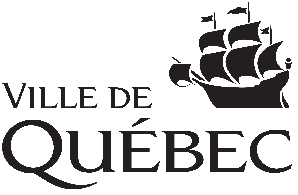 PROJET SUR UNE ANNÉESoumettre le présent formulaire et le chiffrier de la demande avec l’onglet « Reddition » complété au plus tard 45 jours suivant la fin du projet à : SoutienFinancierCadre@ville.quebec.qc.caS’il y a lieu, soumettre les copies numériques des outils de communication ou de promotion produits par l’organisme en regard du soutien financier accordé par la VillePROJET SUR PLUS D’UNE ANNÉESe rapporter aux instructions indiquées à la Section 2 – Durée du projet et du financementPour des renseignements supplémentaires, veuillez contacter votre répondant à la Ville.SECTION 1 – IDENTIFICATION DU DEMANDEURSECTION 1 – IDENTIFICATION DU DEMANDEURSECTION 1 – IDENTIFICATION DU DEMANDEURNom de l’organismeNom de l’organismeNom de l’organismeCoordonnées de la personne responsable de la demande Coordonnées de la personne responsable de la demande Coordonnées de la personne responsable de la demande Nom de famillePrénomFonctionNuméro de téléphoneNuméro de cellulaireCourrielNature du projetNature du projetNature du projetS’agit-il d’un projet réalisé par votre organisme seul ou réalisé en collaboration avec une concertation existante d’organismes (table, regroupement, comité local ou autres)? Non, il s’agit d’un projet réalisé par notre organisme uniquement	 Oui, ce projet a été réalisé en collaboration avec une concertation d’organismesS’agit-il d’un projet réalisé par votre organisme seul ou réalisé en collaboration avec une concertation existante d’organismes (table, regroupement, comité local ou autres)? Non, il s’agit d’un projet réalisé par notre organisme uniquement	 Oui, ce projet a été réalisé en collaboration avec une concertation d’organismesS’agit-il d’un projet réalisé par votre organisme seul ou réalisé en collaboration avec une concertation existante d’organismes (table, regroupement, comité local ou autres)? Non, il s’agit d’un projet réalisé par notre organisme uniquement	 Oui, ce projet a été réalisé en collaboration avec une concertation d’organismesNom de la concertationNom de la concertationNom de la concertationSECTION 2 – IDENTIFICATION DU PROJETSECTION 2 – IDENTIFICATION DU PROJETNom du projetNom du projetDate de débutDate de finDurée du projet et du financement - InstructionsDurée du projet et du financement - InstructionsDans la mesure où la mise en place d’un nouveau service ou d’une nouvelle activité peut nécessiter un soutien financier pour son démarrage et pour assurer sa consolidation et sa pérennité, le programme prévoit qu’un projet peut être soutenu sur une période maximale de trois (3) années, lorsque pertinent. INSTRUCTIONS :Pour vous rendre admissible au soutien sur plus d’une année, vous devez l’avoir indiqué au formulaire au moment du dépôt de votre demande initiale à la question prévue à cet effet. Par la suite, l’organisme devra :Soumettre le présent bilan, le chiffrier de la demande avec l’onglet « Reddition » complété, et ce, au plus tard 45 jours suivant la fin du projet. Le délai maximal accordé pour la réalisation du projet est d’un an suivant l’autorisation de la subvention par voie de résolution du conseil d’arrondissement;Concernant le bilan, pour les informations qui sont identiques d’une année à l’autre, indiquez simplement « IDEM qu’à l’an 1 ou l’an 2 » aux questions concernées;S’il y a lieu, soumettre les copies numériques des outils de communication ou de promotion produits par l’organisme en regard du soutien financier accordé par la Ville pour le projet;Également, l’organisme devra soumettre, au moyen d’un nouveau chiffrier disponible sur la page web du Cadre de soutien aux organismes reconnus, ses prévisions budgétaires pour la prochaine année;Finalement, une fois le bilan de l’an 1 ou 2 déposé, le projet devra faire l’objet d’un échange initié par l’équipe concernée du SLSVC ou du SCP afin que soit déterminé, s’il y a lieu, le montant qui sera versé au-delà de la première année ou de la deuxième année du financement. Ce sera également l’occasion d’échanger sur les suites du projet et, s’il y a lieu, des changements qui seront apportés, des nouveautés, des enjeux rencontrés, etc. L’échange se tiendra dans un délai de 15 jours suivant la remise du bilan lors d’une rencontre virtuelle.Votre projet en était à sa première, deuxième ou troisième année?Souhaitez-vous reconduire le projet pour une autre année? (max. 3 ans) oui et je sollicite du soutien financier dans le programme. Pour ce faire, je dépose le bilan du projet de l’année qui s’est terminée, le chiffrier de la demande avec l’onglet « Reddition » complété et un nouveau chiffrier exposant mes prévisions budgétaires pour la nouvelle année oui, mais je ne sollicite pas de soutien financier dans le programme nonDans la mesure où la mise en place d’un nouveau service ou d’une nouvelle activité peut nécessiter un soutien financier pour son démarrage et pour assurer sa consolidation et sa pérennité, le programme prévoit qu’un projet peut être soutenu sur une période maximale de trois (3) années, lorsque pertinent. INSTRUCTIONS :Pour vous rendre admissible au soutien sur plus d’une année, vous devez l’avoir indiqué au formulaire au moment du dépôt de votre demande initiale à la question prévue à cet effet. Par la suite, l’organisme devra :Soumettre le présent bilan, le chiffrier de la demande avec l’onglet « Reddition » complété, et ce, au plus tard 45 jours suivant la fin du projet. Le délai maximal accordé pour la réalisation du projet est d’un an suivant l’autorisation de la subvention par voie de résolution du conseil d’arrondissement;Concernant le bilan, pour les informations qui sont identiques d’une année à l’autre, indiquez simplement « IDEM qu’à l’an 1 ou l’an 2 » aux questions concernées;S’il y a lieu, soumettre les copies numériques des outils de communication ou de promotion produits par l’organisme en regard du soutien financier accordé par la Ville pour le projet;Également, l’organisme devra soumettre, au moyen d’un nouveau chiffrier disponible sur la page web du Cadre de soutien aux organismes reconnus, ses prévisions budgétaires pour la prochaine année;Finalement, une fois le bilan de l’an 1 ou 2 déposé, le projet devra faire l’objet d’un échange initié par l’équipe concernée du SLSVC ou du SCP afin que soit déterminé, s’il y a lieu, le montant qui sera versé au-delà de la première année ou de la deuxième année du financement. Ce sera également l’occasion d’échanger sur les suites du projet et, s’il y a lieu, des changements qui seront apportés, des nouveautés, des enjeux rencontrés, etc. L’échange se tiendra dans un délai de 15 jours suivant la remise du bilan lors d’une rencontre virtuelle.Votre projet en était à sa première, deuxième ou troisième année?Souhaitez-vous reconduire le projet pour une autre année? (max. 3 ans) oui et je sollicite du soutien financier dans le programme. Pour ce faire, je dépose le bilan du projet de l’année qui s’est terminée, le chiffrier de la demande avec l’onglet « Reddition » complété et un nouveau chiffrier exposant mes prévisions budgétaires pour la nouvelle année oui, mais je ne sollicite pas de soutien financier dans le programme nonSECTION 3 – BILAN DU PROJETPour les questions de la section 3, référez-vous aux réponses que vous avez fournies dans la demande initiale afin d’en dresser le bilanSECTION 3 – BILAN DU PROJETPour les questions de la section 3, référez-vous aux réponses que vous avez fournies dans la demande initiale afin d’en dresser le bilanQuelle clientèle avez-vous rejointe avec le projet? (jeunes, aînés, familles, citoyens du quartier, personnes immigrantes, etc.). Quelle clientèle avez-vous rejointe avec le projet? (jeunes, aînés, familles, citoyens du quartier, personnes immigrantes, etc.). Combien de personnes différentes avez-vous rejointes avec le projet?Combien de personnes différentes avez-vous rejointes avec le projet?Le projet a-t-il permis de répondre aux besoins de la communauté que vous avez identifiés lors du dépôt de votre demande (oui, non, en partie)? Donnez des exemples concrets en appui.Le projet a-t-il permis de répondre aux besoins de la communauté que vous avez identifiés lors du dépôt de votre demande (oui, non, en partie)? Donnez des exemples concrets en appui.Quels sont les résultats obtenus avec le projet en comparaison des résultats qui étaient attendus? Pour les résultats attendus, rapporter les résultats inscrits dans la demande initiale.Quels sont les résultats obtenus avec le projet en comparaison des résultats qui étaient attendus? Pour les résultats attendus, rapporter les résultats inscrits dans la demande initiale.Résultats attendus (cibles mesurables)Résultats obtenus – le réelEx. : Trois nouvelles activités extérieures seront proposées aux familles du quartier durant l’étéEx. : Deux nouvelles activités extérieures ont été réalisées avec les familles du quartier durant l’étéQuels sont les mécanismes d’évaluation qui ont été mis en œuvre pour mesurer l’atteinte des résultats?Quels sont les mécanismes d’évaluation qui ont été mis en œuvre pour mesurer l’atteinte des résultats?S’il y a lieu, qu’est-ce qui explique l’écart entre les résultats attendus et les résultats obtenus? Donnez une explication pour chacun des résultats où il y a un écart.S’il y a lieu, qu’est-ce qui explique l’écart entre les résultats attendus et les résultats obtenus? Donnez une explication pour chacun des résultats où il y a un écart.Y a-t-il des choses que vous feriez différemment afin de maximiser l’atteinte des objectifs?Y a-t-il des choses que vous feriez différemment afin de maximiser l’atteinte des objectifs?Est-ce que le projet a eu des effets que vous n’aviez pas escomptés? Si oui, lesquels?Est-ce que le projet a eu des effets que vous n’aviez pas escomptés? Si oui, lesquels?Si le projet est reconduit pour une année 2 ou 3, qu’envisagez-vous comme suite au projet? À titre d’exemples, est-ce que le projet sera reconduit exactement sous sa forme actuelle? Y aura-t-il des changements? Des bonifications? Des éléments qui ne reviendront pas?Si le projet est reconduit pour une année 2 ou 3, qu’envisagez-vous comme suite au projet? À titre d’exemples, est-ce que le projet sera reconduit exactement sous sa forme actuelle? Y aura-t-il des changements? Des bonifications? Des éléments qui ne reviendront pas?S’il y a lieu, quels moyens seront déployés par votre organisme pour assurer la pérennité du projet? S’il y a lieu, quels moyens seront déployés par votre organisme pour assurer la pérennité du projet? SECTION 4 – PARTENARIATSECTION 4 – PARTENARIATS’il y a lieu, indiquez les partenaires qui ont contribué à votre projet et la nature de leurs contributionsS’il y a lieu, indiquez les partenaires qui ont contribué à votre projet et la nature de leurs contributionsPartenairesNature de la contribution SECTION 5 – ÉTAPES DE RÉALISATION – POUR UN PROJET EN ANNÉE 2 OU 3SECTION 5 – ÉTAPES DE RÉALISATION – POUR UN PROJET EN ANNÉE 2 OU 3SECTION 5 – ÉTAPES DE RÉALISATION – POUR UN PROJET EN ANNÉE 2 OU 3Si le projet est reconduit pour une 2e année, l’échéancier soumis doit présenter les étapes de réalisation de façon détaillée pour l’an 2 et, s’il y a lieu, les principales étapes pour l’an 3.Si le projet est reconduit pour une 3e année, l’échéancier doit présenter les étapes de réalisation détaillées.Si le projet est reconduit pour une 2e année, l’échéancier soumis doit présenter les étapes de réalisation de façon détaillée pour l’an 2 et, s’il y a lieu, les principales étapes pour l’an 3.Si le projet est reconduit pour une 3e année, l’échéancier doit présenter les étapes de réalisation détaillées.Si le projet est reconduit pour une 2e année, l’échéancier soumis doit présenter les étapes de réalisation de façon détaillée pour l’an 2 et, s’il y a lieu, les principales étapes pour l’an 3.Si le projet est reconduit pour une 3e année, l’échéancier doit présenter les étapes de réalisation détaillées.Année 2 : Étapes de réalisation (détaillées)Date de débutDate de finAnnée 3 (si applicable) : Étapes de réalisation détaillées, si dernière année du projet, OU projection des principales étapes de réalisation Date de débutDate de finSECTION 6 – AUTRES INFORMATIONS PERTINENTES À PARTAGERSi vous le souhaitez, vous pouvez partager ici d’autres informations que vous jugez pertinentes concernant le bilan du projet, les suites au projet ou tout autre sujet qui n’aurait pas été abordé précédemment :